Пояснительная записка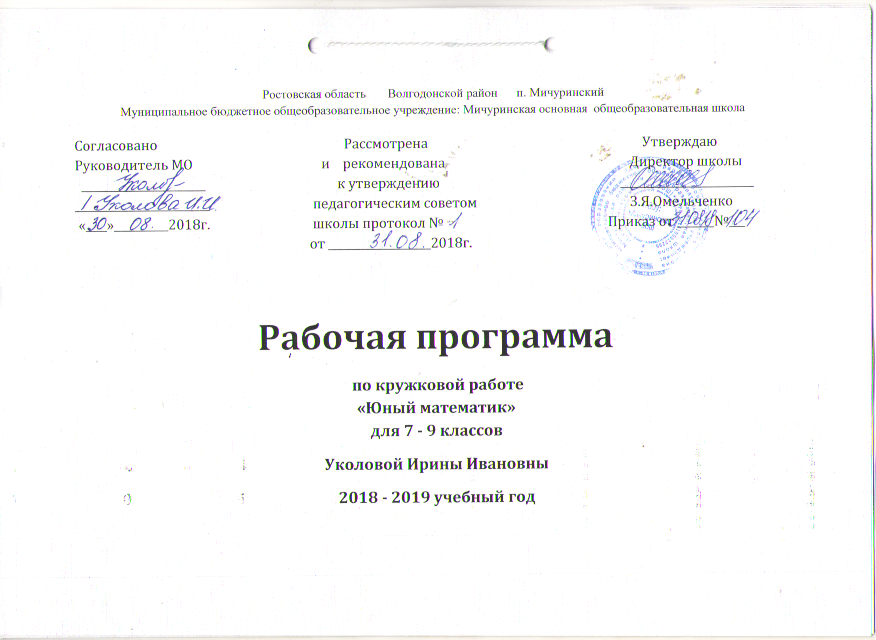  Рабочая программа по кружковой работе«Юный математик» для  7 - 9 классов разработана на основе:- Федеральный закон «Об образовании в Российской Федерации» от 29.12.2012г №273 – ФЗ;- Письмо Министерства образования и науки РФ от 28.10 2015 № 08-1786 «О рабочих программах учебных предметов»;- Приказ Министерства образования и науки Российской Федерации (Минобрнауки России) от 4 октября 2010 г. N 986 "Об утверждении федеральных требований к образовательным учреждениям в части минимальной оснащенности учебного процесса и оборудования учебных помещений";- Постановление Главного государственного санитарного врача РФ «Об утверждении СанПиН 2.4.2.2821-10 Санитарно-эпидемиологические требования к условиям и организации обучения в общеобразовательных учреждениях» от 29.12.2010 г. № 189 (зарегистрировано в Минюст России 03.03.2011, регистрационный номер 19993);- Постановление Главного государственного санитарного врача РФ от 3 апреля . № 27 «О введении в действие санитарно-эпидемиологических правил и нормативов СанПиН 2.4.4.1251-03. Санитарно-эпидемиологические требования к условиям и организации обучения в учреждениях дополнительного образования детей»;- Письмо министерства образования и науки РФ от 12.05.2011 г. № 03-296 «Об организации внеурочной деятельности при введении федерального государственного образовательного стандарта общего образования»;- Учебный план МБОУ: Мичуринская ООШ на 2018-2019 учебный год;- Основная образовательная программа дополнительного общего образования МБОУ: Мичуринская ООШ на 2018-2019 учебный год,  утвержденной приказом директора школы №104 от 31.08.2018год;- Устав школы (п.3) МБОУ: Мичуринская  ООШ приказ №65 от 21.02.2017;- Приложение 5.7 к Приказу №104 от 01.08.16г «О рабочих программах, учебных курсах, предметах, дисциплин»; -Положение МБОУ: Мичуринская ООШ приказ №193 от 30.12.2013 «О разработке и утверждении рабочих программ по учебным курсам и предметам.  Для жизни в современном обществе важным является формирование математического мышления, проявляющегося в определенных умственных навыках. В процессе математической деятельности в арсенал приемов и методов человеческого мышления естественным образом включается индукция и дедукция, обобщение и конкретизация, анализ и синтез, классификация и систематизация, абстрагирование и аналогия. Объекты математических умозаключений и правила их конструирования вскрывают механизм логических построений, вырабатывают умения формулировать, обосновывать и доказывать суждения, тем самым развивают логическое мышление.     Достижению данных целей позволяет организация внеклассной работы, которая является неотъемлемой частью учебно-воспитательной работы в школе. Она способствует углублению знаний учащихся, развитию их дарований, логического мышления, расширяет кругозор. Кроме того, внеклассная работа по математике имеет большое воспитательное значение, ибо цель ее не только в том, чтобы осветить какой-либо узкий вопрос, но и в том, чтобы заинтересовать учащихся предметом, вовлечь их в серьезную самостоятельную работу.       Освоение содержания программы кружка способствует интеллектуальному, творческому, эмоциональному развитию учащихся. При реализации содержания программы учитываются возрастные и индивидуальные возможности подростков, создаются условия для успешности каждого ребёнка.       При отборе содержания и структурирования программы использованы общедидактические принципы:-  доступности, - преемственности, - перспективности, - развивающей направленности, - учёта индивидуальных способностей, - органического сочетания обучения и воспитания, практической направленности и посильности.     Образование осуществляется в виде теоретических и практических занятий для обучающихся.     Целью организации кружка «Юный математик» является:Реализация идеи наиболее полного использования гуманитарного потенциала математики для развития личностями и формирования основ творческого потенциала учащихся.Формирование и поддержка устойчивого интереса к предмету, интенсивное формирование деятельностных способностей, развитие логического мышления и математической речи.Выявление и поддержка одаренных детей, склонных к изучению математических дисциплин, вовлечение учащихся в научную деятельность по математике.Для достижения цели необходимо решить следующие задачи:Обучающие:- формирование системы математических знаний и умений их применять для решения учебно-познавательных и практических задач;Развивающие:  - повышать интерес к математике - развивать мышление через  усвоение таких приемов мыслительной деятельности как умение анализировать, сравнивать, синтезировать, обобщать, выделять главное, доказывать, опровергать;   - формировать мировоззрение учащихся, логическую и эвристическую составляющие мышления, алгоритмическое мышление через работу над решением задач;    - развивать пространственное воображение через решение геометрических задач;    - формировать умения строить математические модели реальных явлений, анализировать построенные модели, исследовать явления по заданным моделям, применять математические методы к анализу процессов и прогнозированию их протекания через работу над проектами.Воспитательные:- воспитывать активность, самостоятельность, ответственность, трудолюбие .- воспитывать эстетическую, графическую культуру, культуру речи через подготовку и проведение недели математики, подготовку и представление докладов, решение задач; - формировать систему нравственных межличностных отношений, культуру общения, умение работы в группах через работу над проектами и работу на занятиях кружка.  - стремиться к формированию взаимопонимания и эффективного взаимодействия всех участников образовательного процесса, содействуя открытому и свободному обмену информацией, знаниями, а также эмоциями и чувствами через  организацию качественного коммуникативного пространства на занятиях кружка.   Решение названных задач обеспечит осознание школьниками универсальности математических способов познания мира, усвоение математических знаний, связей математики с окружающей действительностью и с другими школьными предметами, а также личностную заинтересованность в расширении математических знаний.Программа рассчитана на 35 часов, из расчета 1 час  в неделю. Срок реализации программы - 1 год Кружок рассчитан для  учащихся 8 - 9 классов.В связи с тем, что 08.03.2019 г, 03.05.2019 г, 10.05.2019 г.  являются официальными Государственными праздниками, то темы занятийкружка, выпавшие на эти числа, будут реализованы за счёт уплотнения материала занятий итогового повторения.   Курс математики является курсом интегрированным: в нём объединён арифметический, геометрический и алгебраический материал. Содержание обучения представлено в рабочей программе темами: «Числа и операции над ними», «Геометрические фигуры. Свойства геометрических фигур», «Текстовые и логические задачи», «Чётность», «Делимость натуральных чисел».    Арифметическим ядром программы является учебный материал, который, с одной стороны, представляет основы математической науки, а с другой — содержание, отобранное и проверенное многолетней педагогической практикой, подтвердившей необходимость его изучения для успешного продолжения образования. Арифметический материал в курсе математики позволяет повысить уровень формируемых обобщений, способствует более глубокому осознанию взаимосвязей между компонентами и результатом арифметических действий, расширяет основу для восприятия функциональной зависимости между величинами, обеспечивает готовность учащихся к освоению алгебраического содержания школьного курса математики.   Особое место в содержании математического образования занимают текстовые задачи. Работа с ними в данном курсе имеет свою специфику и требует более детального рассмотрения.   Система подбора задач, определение времени и последовательности введения задач того или иного вида обеспечивают благоприятные условия для сопоставления, сравнения, противопоставления задач, сходных в том или ином отношении, а также для рассмотрения взаимообратных задач. При таком подходе ученики с самого начала приучаются проводить анализ задачи, устанавливая связь между данными и искомым, и осознанно выбирать правильное действие для её решения. Решение некоторых задач основано на моделировании описанных и них взаимосвязей между данными и искомым.   Решение текстовых задач связано с формированием целого ряда умении: осознанно читать и анализировать содержание задачи (что известно и что неизвестно, что можно узнать но данному условию и что нужно знать для ответа па вопрос задачи); моделировать представленную в тексте ситуацию, видеть различные способы решения задачи и сознательно выбирать наиболее рациональные; составлять план решения, обосновывая выбор каждого арифметического действия; записывать решение (на первых порах — по действиям, а в дальнейшем - составляя выражение); производить необходимые вычисления; проверять правильность ее решения: самостоятельно составлять задачи.  Работа с текстовыми задачами оказывает большое влияние на развитие у детей воображения, логического мышления, речи. Решение задач укрепляет связь обучения с жизнью, углубляет понимание практического значения математических знаний, пробуждает у учащихся интерес к математике, усиливает мотивацию к её изучению. Сюжетное содержание текстовых задач, связанное, как правило, с жизнью семьи, класса, школы, событиями в стране, городе или селе, знакомит детей с разными сторонами окружающей действительности, способствует их духовно-нравственному развитию и воспитанию: формирует чувство гордости за свою Родину, уважительное отношение к семейным ценностям, бережное отношение к окружающему миру, природе, духовным ценностям.  При решении текстовых задач используется и совершенствуется знание основных математических понятий, отношений, взаимосвязей и закономерностей. Работа с текстовыми задачами способствует осознанию смысла арифметических действий и математических отношений, пониманию взаимосвязи между компонентами и результатами действий; осознанному использованию действий.  Программа включает рассмотрение пространственных отношений между объектами, ознакомление с различными геометрическими фигурами и геометрическими величинами. В содержание включено знакомство с простейшими геометрическими телами: шаром, кубом, пирамидой. Изучение геометрического содержания создает условия для развития пространственного воображения детей Программой предусмотрено целенаправленное формирование совокупности умений работать с информацией. Эти умения формируются как на уроках, так и во внеурочной деятельности — па факультативных и кружковых занятиях. Освоение содержания курса связано не только с поиском, обработкой, представлением новой информации, но и с созданием информационных объектов: стенгазет, книг, справочников. Новые информационные объекты создаются в основном и рамках проектной деятельности. Проектная деятельность позволяет закрепить, расширить и углубить полученные на уроках знания: создаёт условия для творческого развития детей, формирования позитивной самооценки, навыков совместной деятельности со взрослыми и сверстниками, умений сотрудничать друг с другом, совместно планировать свои действия и реализовывать планы, нести поиск и систематизировать нужную информацию.  Предметное содержание программы направлено на последовательное формирование и отработку универсальных учебных действий, развитие логического и алгоритмического мышления, пространственного воображения и математической речи.   Большое внимание в программе уделяется формированию учений сравнивать математические объекты (числа, числовые выражения, различные величины, геометрические фигуры и 1. д.), выделять их существенные признаки и свойства, проводить на этой основе классификацию, анализировать различные задачи, моделировать процессы и ситуации, отрешающие смысл арифметических действий, а также отношения и взаимосвязи между величинами; формулировать выводы, делать обобщения, переносить освоенные способы действий в изменённые условия.  Знание и понимание математических отношений и взаимозависимостей между различными объектами (соотношение целого и части, пропорциональные 'зависимости величин, взаимное расположение объектов в пространстве и др.) их обобщение и распространение на расширенную область приложении выступают как средство познания закономерностей, происходящих в природе и в обществе. Это стимулирует развитие познавательного интереса школьника, стремление к постоянному расширению знаний, совершенствованию освоенных способов действий. Изучение математики способствует развитию алгоритмического мышления школьников. Программа предусматривает формирование умений действовать по предложенному алгоритму, самостоятельно составлять план действий и следовать ему при решении учебных и практических задач, осуществлять поиск нужной информации, дополнять всю решаемую задачу, делать прикидку и оценивать реальность предполагаемою результата.   Развитие  алгоритмического   мышления   послужит базой для успешного овладения компьютерной грамотностью. В   процессе   освоения   программного   материала школьники знакомятся с языком математики, осваивают некоторые математические термины, учатся читать математический текст, высказывать суждения с использованием математических терминов и понятий, задавать вопросы по ходу выполнения заданий, обосновывать правильность выполненных действий, характеризовать результаты своего учебного труда и свои достижения и изучении этого предмета.  Овладение математическим языком, усвоенные алгоритмы выполнения действий, умения строить планы решения различных задач и прогнозировать результат являются основой для формирования умений рассуждать, обосновывать свою точку зрения, аргументировано подтверждать или опровергать истинность высказанного предположения. Освоение математического содержания создаёт условия для повышения логической культуры и совершенствования коммуникативной деятельности учащихся.  Содержание программы предоставляет значительные возможности для развития умений работать в паре или в группе, формированию умений распределять роли и обязанности, сотрудничать и согласовывать свои действия с действиями одноклассников, оценивать собственные действия и действия отдельных учеников (пар, групп) и большой степени способствует содержание, связанное с поиском и сбором информации.   Программа ориентирована на формирование умений использовать полученные знания для самостоятельного поиска новых знаний, для решения задач, возникающих в процессе различных видов деятельности, в том числе и в ходе изучения других школьных дисциплин.  Математические знания и представления о числах, величинах, геометрических фигурах лежат в основе формирования общей картины мира и познания законов его развития. Именно эти знания и представления необходимы для целостного восприятия объектов и явлений природы, многочисленных памятников культуры, сокровищ искусства.Обучение  школьников математике на основе данной программе способствует развитию и совершенствованию основных познавательных процессов (включая воображение и мышление, память и речь). Дети научатся не только самостоятельно решать поставленные задачи математическими способами, но и описывать на языке математики выполненные действия и их результаты, планировать, контролировать и оценивать способы действий и сами действия, делать выводы и обобщения, доказывать их правильность. Освоение курса обеспечивает развитие творческих способностей, формирует интерес к математическим знаниям и потребность и их расширении, способствует продвижению учащихся 5 - 9 классов в познании окружающего мира.  Содержание курса имеет концентрическое строение, отражающее последовательное расширение области чисел. Такая структура позволяет соблюдать необходимую постепенность в нарастании сложности учебного материала, создаёт хорошие условия для углубления формируемых знаний, отработки умений и навыков, для увеличения степени самостоятельности (при освоении новых знаний, проведении обобщений, формулировании выводов), для постоянного совершенствования универсальных учебных действий. План содержания определяет такую последовательность изучения учебного материала, которая обеспечивает не только формирование осознанных и прочных, во многих случаях доведённых до автоматизма, навыков вычислений, но и доступное для  школьников обобщение учебного материала, понимание общих принципов и законов, лежащих в основе изучаемых математических фактов, осознание связей между рассматриваемыми явлениями. Сближенное во времени изучение несвязанных между собой понятий, действий, задач даст возможность сопоставлять, сравнивать, противопоставлять их в учебном процессе, выявлять сходства и различия в рассматриваемых фактахУчебно – тематическое планированиеКалендарно – тематическое планирование:Планируемые результаты изучения курса математического кружка:В результате обучения в математическом кружке учащиеся должны приобрести основные навыки  самообразования, уметь находить нужную информацию и грамотно её использовать, развить творческие способности, логическое мышление, получить практические навыки применения математических знаний, научиться грамотно применять компьютерные технологии  при изучении математики, развить интерес к математике, подготовиться к государственной итоговой аттестации.Требования к уровню подготовки обучающихся  В результате изучения математики на занятиях кружка ученик должен:     знать/понимать: Что называют числовыми ребусами, свойства геометрических фигур, основные элементы треугольника, свойства четности, понятие об истинном и ложном высказывании, свойства линейной функции, признаки делимости на  2, 5, 10, 4,25, 3, 9, 11, 7.Уметь:  Решать числовые ребусы, задачи на четность, делимость чисел, задачи на составление уравнений, строить графики линейных и кусочно-заданных функций, решать уравнения и неравенства с параметром и модулем, разрабатывать и проводить математические игры и праздники.    Использовать приобретенные знания и умения в практической деятельности и повседневной жизни.    Выполнять задания из сборника по подготовке к ГИА.Формы контроляЛитература: Серия «Учение с увлечением», Занимательная математика на уроках и внеклассных мероприятиях; 5 – 9 классы, изд. «Глобус»;Серия «Готовимся к олимпиадам», Подготовка школьников к олимпиадам по математике; 5 – 9 классы, изд. «Глобус»;Серия «Качество обучения», повторение и контроль знаний по математике на уроках и внеклассных мероприятиях; 7- 9 классы, изд. «Глобус»;Б.А. Кордемский. Увлечь школьников математикой. М., Просвещение, 2015.Н.В.Заболотнева .Задачи для подготовки к олимпиадам. Волгоград: Учитель,2011,99сЛ.М.Лоповок . Математика на досуге. М., Просвещение,2014гЛ.Ф.Пичурин. За страницами учебника алгебры. М, Просвещение,2015гФарков А.В. Математические кружки в школе. 5 – 8 классы.- М.:Фйрис – пресс, 2008.А.Скопец . Геометрические миниатюры. М,: Просвещение, 2006.№п/пНазвание разделаЧисло часовКласс1Числа  и операции над ними58, 92Подготовка к олимпиадам58, 93Геометрические фигуры. Свойства геометрических фигур. Подготовка к ГИА58, 94Текстовые и логические задачи. Подготовка к ГИА108, 95Чётность. Подготовка к ГИА48, 96Делимость натуральных чисел. Подготовка к ГИА4          8, 97Подведение итогов работы математического кружка28, 9            ИТОГО:            ИТОГО:35№п/пОбщая темаТема занятияДатаТеорияПрактика1.Числа и операции над ними. Подготовка к ГИА. (5 ч)07.09.18 – 05.10.18 г.1/1Из истории чисел. Арифметика каменного века.  Подготовка к ОГЭ (Модуль «Алгебра»)07.09.180,5ч0,5ч2/2Бесконечность натуральных чисел. Кроссворды.Подготовка к ОГЭ (Модуль «Алгебра»)14.09.180,5ч0,5 ч3/3Логические задания с числами. Магические квадраты.Подготовка к ОГЭ (Модуль «Алгебра»)21.09.180,5ч0,5ч4/4Математические ребусы, головоломки, цепочки закономерностей. Задачи на внимание.28.09.181 ч5/5Математическая игра «Эрудит».05.10.181ч2.Подготовка к олимпиадам(5ч)12.10.18 – 16.11.18 г.6/1Решение задач конкурса « Кенгуру»12.10.181ч7/2Решение олимпиадных задач. Подготовка к школьному этапу Всероссийской олимпиады школьников по математике.19.10.181ч8/3Решение олимпиадных задач. Подготовка к муниципальному этапу Всероссийской олимпиады школьников по математике.26.10.181ч9/4Решение олимпиадных задач. Подготовка к муниципальному этапу Всероссийской олимпиады школьников по математике.09.11.181ч10/5Решение олимпиадных задач. Подготовка к муниципальному этапу Всероссийской олимпиады школьников по математике.16.11.181ч3.Геометрические фигуры. Свойства геометрических фигур. Подготовка к ГИА (5 ч)23.11.18 – 21.12.18 г.11/1Старинные меры измерений. Геометрия на плоскости и в пространстве.Подготовка к ОГЭ  (Модуль «Геометрия»)23.11.180,5ч0,5 ч12/2Длина. Измерения. Исследовательская работа30.11.181 ч13/3Преобразования геометрических фигур на плоскости по заданной программе. Свойства треугольников07.12.181ч14/4Конструирование геометрических фигур14.12.181ч15/5Подготовка к ОГЭ (Модуль «Геометрия»)21.12.181ч4.Текстовые и логические задачи. Подготовка к ГИА (10 ч)28.12.18 –15.03.19 г.16/1Задачи, решаемые по действиям.Подготовка к ОГЭ (Модуль «Алгебра»)28.12.180,5ч0,5 ч17/2Задачи на составление уравнений.Подготовка к ОГЭ (Модуль «Алгебра»)11.01.191 ч18/3Задачи на движение.  ИКТ18.01.190,5ч0,5 ч19/4Задачи  на движение. ИКТ. Подготовка к ОГЭ25.01.191 ч20/5Задачи на работу. Подготовка к ОГЭ01.02.190,5 ч0,5ч21/6Решение логических задач. Графическое моделирование08.02.191ч22/7Решение логических задач с помощью таблицы и дерева возможностей15.02.191ч23/8Решение задач на проценты. Подготовка к ОГЭ22.02.190,5ч0,5ч24/9Решение задач на процентный состав. Подготовка к ОГЭ.01.03.191ч25/10Решение задач из модуля «Реальная математика». Подготовка к ОГЭ15.03.191 ч5.Чётность. Подготовка к ГИА (4 ч)22.03.19 – 19.04.19г.26/1Свойства чётности. Примеры решения задач.22.03.190,5ч0,5ч27/2Задачи на чётность натуральных чиселПодготовка к ОГЭ (Модуль «Алгебра»)05.04.190,5ч0,5ч28/3Решение задач повышенного уровня сложности. Подготовка к ОГЭ.12.04.190,5ч0,5ч29/4Игра  «Математическая шкатулка»19.04.191ч6.Делимость натуральных чисел. Подготовка к ГИА (5 ч)26.04.19 – 30.05.19 г.30/1Свойства делимости натуральных чисел. Подготовка к ОГЭ.26.04.190,5ч0,5 ч31/2Решение задач повышенного уровня сложности. Подготовка к ОГЭ.17.05.190,5ч0,5ч32/3Признаки делимости на 2,3,4,5, 9,10,2524.05.190,5ч0,5 ч33/4Признаки делимости на 7,11. Подготовка к ОГЭ.31.05.190,5 ч0,5 ч34/1Итоговое повторение.35/2Подведение итогов работы математического кружка№п/пКонтрольФорма контроля1.Решение задач.Участие в олимпиаде2.Подготовка к ГИА.Пробные  ГИА, ГИА3.Разработка викторин, математических праздников, игр, математических марафонов и т.д.Неделя математики